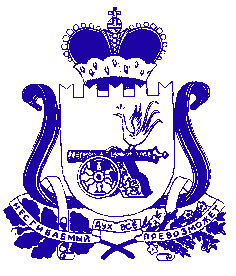 АДМИНИСТРАЦИЯ ПЕЧЕРСКОГО СЕЛЬСКОГО ПОСЕЛЕНИЯСМОЛЕНСКОГО РАЙОНА СМОЛЕНСКОЙ ОБЛАСТИП О С Т А Н О В Л Е Н И Еот «21» июля  2016г.                                                                № 278Об утверждении отчета по исполнению бюджета Печерского сельского поселения Смоленского района Смоленской области за 2 квартал 2016года         В соответствии с гл.7 «Экономическая основа местного самоуправления сельского поселения», ст.42 «Бюджет сельского поселения» Устава  Печерского сельского поселения Смоленского района Смоленской области принятого решением Совета депутатов Печерского сельского поселения Смоленского района Смоленской области от 29.12.2005г. №21, с внесенными изменениями в Устав Печерского сельского поселения Смоленского района Смоленской области зарегистрированными 02.02.2015г. п о с т а н о в л я ю:	       1.Утвердить отчет по исполнению бюджета Администрации Печерского сельского поселения Смоленского района Смоленской области за 2 квартал 2016 года согласно приложению.2.Контроль за выполнением данного постановления оставляю за собой.Глава муниципального образования Печерского сельского поселения Смоленского района Смоленской области                                     Янченко Ю.Н.